      Bescheinigung des Betriebes über die Bereitstellung         eines PraktikumsplatzesFrau/Herr ______________________________________, geb. am. _______________Schülerin / Schüler der im Schuljahr 2019/2020 hat sich heute in unserem Betrieb vorgestellt.Ich bin / Wir sind bereit, der o. g. Schülerin / dem o. g. Schüler einen Platz für das Praktikum zur Verfügung zu stellen.Das Praktikum wird als Blockpraktikum durchgeführt und findet in der Zeit vom23.03.2020 bis zum 03.04.2020 statt.Name des Betriebes:	…………………………………………………………………				…………………………………………………………………Anschrift:			…………………………………………………………………				…………………………………………………………………Telefon u. Telefax:		…………………………………………………………………E-Mail:			…………………………………………………………………Ansprechperson		………………………………………………………………… Betrieb:Ort, Datum								Unterschrift / Stempel 									       des Betriebes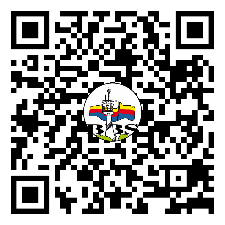 BFS Metall / Industriemechanik-FeinwerktechnikBFS Metall / Konstruktions- und MetallbautechnikBFS Metall / Anlagentechnik f. Heiz., Klima u. San.